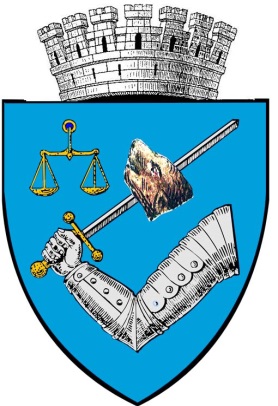 MUNICIPIUL TÎRGU-MUREŞROMÂNIA – 540026 Tîrgu-Mureş, Piaţa Victoriei nr. 3Tel: 00-40-265-268.330Fax: 00-40-265-269.571e-mail: secretar@tirgumures.ro www.tirgumures.ro Nr.    47.801   din  4  septembrie  2017    ANUNŢMunicipiul  Tîrgu Mureş,  în conformitate cu prevederile art. 7 din Legea nr.52/2003 privind  transparenţa decizională în administraţia publică, îşi face publică intenţia de a aproba printr-o hotărâre   instituirea TAXEI DE REABILITARE TERMICĂ, pe o perioadă de 5 ani, pentru  proprietarii unor  apartamente din municipiul Târgu-Mureş, care au fost reabilitate termic”.Proiectul de hotărâre este publicat  din data de 12 iulie 2017, pe site-ul Municipiului Tîrgu Mureş: www.tirgumures.ro şi afişat la sediul instituţiei din Tîrgu Mureş, P-ţa Victoriei, nr.3.Cei interesaţi pot trimite în scris propuneri, sugestii, opinii care au valoare de recomandare, până la data de 14 septembrie 2017, la sediul Municipiului Tîrgu Mureş sau prin e-mail: secretar@tirgumures.ro.p. Secretarul  Municipiului  Tîrgu Mureş,Director executiv D.J.C.A.A.P.L.Cătană Dianora-MonicaÎntocmit: Tamba Mariana